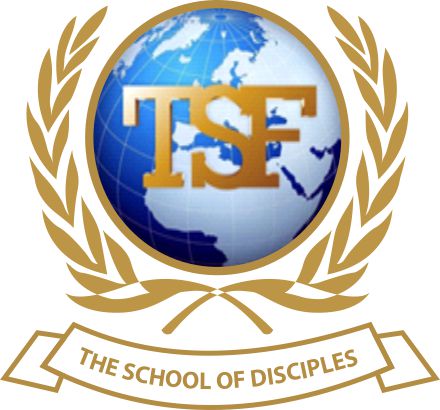 TSF SCHOOL OF DISCIPLESCERTIFICATE IN CHRISTIAN DISCIPLESHIPModule 4.13 Role of Prayer and FastingNAME: ________Isha KargboPlease use your notes and general research to answer the following questions. TSF School of Disciples  MODULE 4.13: Assignment Role of Prayer and FastingName: …………………………………….................	Score: …………1)	After putting on the Armour of God what else should we do?          We should pray and be diligently watchful! Praying without season with perseverance. (Ephesian 6:18) 2)	In your own words what is spiritual warfare prayer? Spiritual warfare is the act of fighting evil forces using scriptures, prayers and fasting to gain victory. 3)	Explain the statement  “For the weapons of our warfare are not carnal, but mighty through God to the pulling down of strong holds” 2 Corinthians 10:4Apostle Paul is saying here that our weapon of warfare is not a physical/canal weapon, but, a spiritual weapon that is divinely powerful to destroy the stronghold of the devil. 4)	Using 6 complete sentences, define prayerlessness. For example: Prayerlessness is saying I’m too busy for God.Prayerless is saying I give up on GodPrayerless is saying I accept defeatPrayerless is saying I’m too blessed to prayPrayerless is saying I don’t need God/disconnect from GodPrayerless is saying I’m back to sin (1 Samuel 12:23)Prayerless is saying I’m dinning with the devil5)	“Fasting is a weapon to help loose the devil’s bonds from people’s lives, lift off heavy burdens, and break the power of demonic oppression” Defend this statement. This statement is well defined In Isaiah 58:6. Fasting break the work of the devil from believers and set his captives free.6)	How did Hannah use prayer to overcome infertility? She uses prayer to break free from the chains of infertility and emotional baggage. He determination to seek God in truth and in spirit via prayer which gave her a victory everyone is talking about to date.7)    What does God promise concerning answers to our prayers? (Quote 1 scripture from memory to the best of your ability).  God promised to hear and answer our prayer if only we will ask and trust in him. Mathew 7:7-8. Jeremiah 29:11-12 also says that call unto me and I will answer you and will show you great and mighty things which you do not know. If you call on me and come to me to pray, I will hear your prayer and answer you. 8)      Write two prayer points on healing backed by a biblical passage. Father, send your sure word and heal me from any form’s sickness according to your word in psalm 107:20 in Jesus mighty name I pray Amen  Father, preserve and keep me alive, do not deliver me unto the will of my enemy. By the basis of your mercy strengthen me upon the bed of languishing and restore health unto me in Jesus powerful name Amen Psalm 41:1-39)   Why did Jesus pray? What drove Jesus to prayer? What did He hope achieve by prayer?             Jesus prayed because of his relationship with his father.  What drove him to pray was love and obedience to his father’s will. He was interceding for those who would believe in him and its that relationship with his father that brought about salvation to mankind. (John 5:30, John 17:20)  10) Name one battle won by God’s people using spiritual weapons of prayer   and fasting?The believers prayed earnestly to God for the release of Peter and God did the miraculous!  (Acts 12:3-18) In exodus 17, Moses defeated the Amalek on his knees. He stayed on top of the hill while Joshua and other warriors went to the battle field to fight the enemies. The victory was accomplished on the mountain of prayer. Life Application:Prepare a short exhortation for prayer champions in your parish on “Why disciples of Jesus should combine fasting with prayer?	 Beloved of God, prayer and fasting are important for our daily lives and spiritual growth. Prayer and fasting gives us hope and brings us closer to God.  Some of the benefits of fasting are measured in Isaiah 58:6 -9 It say fasting will untie the cords of the York and set the oppress/captives free. Beloved, you will not only be set free, you will also have the opportunity to meet God one on one and hear him speak to you.   We see in Matthew 4:1-11, Mark 1:1-13 after Jesus was Baptist by John, he went straight to the wilderness to fast and pray. The bible says after that 40 days of fasting he came out in the power of the holy spirit. And he was able to defeat Satan easily.  Even when he started his ministry he will go and pray after every miracle he performed, to praise God for the healing power and to refilled/connect himself from the father.   Beloved, the only thing the devil fear is the power of God. So, fasting and prayers is a sure for every believer who desire to have flowless victory and as well encounter God. What have you learned and what are your experiences with biblical prayers. (100 words no more). Prayer has helped me to see the manifestation of God’s power. Way back in Africa, I was sick of body pains, nobody knew what it was I even thought that was the end for me because the pain was extremely painful. But God being God showed up by the simplest prayer of the believers around me at the time and I was instantly healed by his mercy. The woman whose bed was near mine lost her daughter and she later died.  I was break loose from the shackles of sickness and pains by the power of prayers. Jeremiah 29:11-12 worked for me. 